PATRICK ARNEZSAG ELIGIBLE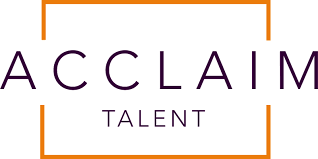 Height: 6’1”                                     Weight: 185 lbs.                                            Eyes: Dark Brown                                    Hair: BlackPhone: (512) 416-9222 	Email: info@acclaimtalent.comFILMAWOL					   Lead				       	       Dir: Ryan WaltersSolomon’s Dilemma			   Lead					       Dir: Mike JacksonKopy Kings				   Supporting			 	       Dir: Greg DorchakWatchers				   Lead				                         Dir: Amadeus GonzalezTouchy Subject				   Lead					       Dir: Ed HancoxDog Fight				   Lead					       Dir: Jason BosticSix Pack Sam				   Supporting				       Dir: Joe McReynoldsUnimaginable				   Featured				       Dir: Cedric Thomas Smith(Audience Award - Best Narrative Feature – San Antonio Film Festival)Joe					   Featured			       	       Dir: David Gordon GreenLazer Team				   Featured				       Dir: Matt HullumSomeone I Used To Know			   Lead					       Dir: Chris DickersonThe Amazing Martin Landawer		   Supporting			       	       Dir: Stefan AllenWho 					   Supporting				       Dir: Liz ReederDanny and Melissa			   Lead					       Dir: Liz ReederThe Worst Little Whorehouse in Texas	   Supporting				       Dir: Liz ReederCrimin”Al”				   Supporting				       Dir: Eddie Roy Mason Tristan and Trish				   Supporting				       Dir: Chris DickersonTELEVISIONLast Summer				   Guest Star				       Dir: Max WinklerThe Leftovers, Ep. 302			   Guest Star				       HBO, Dir: Keith GordonRevolution, Ep. 209		                     Guest Star				       NBC, Dir: Steve BoyumThe Reactors, Pilot		                     Series Regular				       Dir: Joseph GarzaFatal Encounters, Ep. 213			   Co-Star					       NBC Peacock Prod.NEW MEDIADid You Meet Any Boys?			   Recurring				       Dir: Errich PetersonBest of the Worst Days			   Recurring				       Dir: Chris DickersonTHEATRECutter: The Reading 2012                                             Jado (Lead)				        Ballroom Marfa	Scapino!                                                                              Sylvestro (Lead)	           		         	        LSU TheatreThe Tragedy of Julius Caesar	     	    Messala (Supporting)	           		        R.S.C. ProductionOthello, The Moor of Venice		     	    Othello			           	        	        R.S.C. ProductionRomeo and Juliet			     	    Romeo			           	       	        R.S.C. ProductionRaw Vision				    Royal (Lead)		           		        LSU TheatreThe Complete History of America 	    	    Ensemble Member	           		        B.R. Little TheaterTRAININGMajor: Theatre (Performance)							        Louisiana State UniversityOn-Camera Acting 									        Anthony MeindlAdvanced Scene Study (Ongoing)						                          Carol HickeyFilm Scene/Monologue Study/On Camera Auditioning Technique			                          Mitchell GossettOn Camera Scene Study (Ongoing)							        Stephen BridgewaterComedy Sportz SA (Improv)							 	        Ensemble MemberFilm Acting Intensive								        Dan FauciAdvanced Scene/Monologue Study							        Jane Brody, C.S.A.Advanced Acting Study								        John Dennis, LSUFilm Acting/Scene Study/ Disney Sitcom/ Cold Read Auditioning				        Joey Paul Jensen, C.S.A.Film/Commercial Auditioning						        	        Toni Cobb-Brock, C.S.A.Film Acting/Scene Study/Auditioning Techniques					        Ryan Glorioso, C.S.A.ADDITIONAL SKILLSAccents: Jamaican, Southern, British/Vocal Range: Baritone-Bass/Improvisation (Advanced)/Knuckle Cracking/Poker Player/Football (Advanced)/Basketball (Intermediate)/Baseball (Intermediate)/Track & Field (Intermediate)/Whistler/  